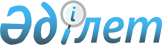 О внесении изменения в решение Сандыктауского районного маслихата от 29 октября 2013 года № 19/2 "Об утверждении Правил оказания социальной помощи, установления размеров и определения перечня отдельных категорий нуждающихся граждан по Сандыктаускому району"
					
			Утративший силу
			
			
		
					Решение Сандыктауского районного маслихата Акмолинской области от 15 мая 2015 года № 32/2. Зарегистрировано Департаментом юстиции Акмолинской области 8 июня 2015 года № 4823. Утратило силу решением Сандыктауского районного маслихата Акмолинской области от 20 мая 2016 года № 3/8      Сноска. Утратило силу решением Сандыктауского районного маслихата Акмолинской области от 20.05.2016 № 3/8 (вступает в силу и вводится в действие со дня подписания).

      Примечание РЦПИ.

      В тексте документа сохранена пунктуация и орфография оригинала.

      На основании статьи 6 Закона Республики Казахстан от 23 января 2001 года "О местном государственном управлении и самоуправлении в Республике Казахстан", решения Акмолинского областного маслихата от 13 декабря 2013 года № 5С-20-3 "Об объемах трансфертов общего характера между областным и районными (городскими) бюджетами Акмолинской области на 2014-2016 годы", Сандыктауский районный маслихат РЕШИЛ:

      1. Внести в решение Сандыктауского районного маслихата от 29 октября 2013 года № 19/2 "Об утверждении Правил оказания социальной помощи, установления размеров и определения перечня отдельных категорий нуждающихся граждан по Сандыктаускому району" (зарегистрированно в Департаменте юстиции Акмолинской области 21 ноября 2013 года № 3890, опубликовано в газете "Сандыктауские вести" 6 декабря 2013 года № 49) следующее изменение:

      в абзаце 5 подпункта 1) пункта 11 раздела 2 Правил оказания социальной помощи, установления размеров и определения перечня отдельных категорий нуждающихся граждан по Сандыктаускому району слова "за счет целевых трансфертов, выделяемых из областного бюджета" исключить.

      2. Настоящее решение вступает в силу со дня государственной регистрации в Департаменте юстиции Акмолинской области и вводится в действие со дня официального опубликования.



      Согласовано



      15 мая 2015 года


					© 2012. РГП на ПХВ «Институт законодательства и правовой информации Республики Казахстан» Министерства юстиции Республики Казахстан
				
      Председатель сессии
районного маслихата

А.Амрина

      Секретарь районного
маслихата

С.Клюшников

      Аким Сандыктауского
района

Е.Сагдиев
